Týden: 11. – 15.5.Vyučující: Mgr. Kateřina ĎurišováTřída: 7.BPředmět: Francouzský jazykTento týden se naučíš/zopakuješ státy, národnosti a hlavní města evropských států. Před městem je vždy předložka à ( pokud chceš říct v)  – à Brandýs, à Prague, à Paris….Před státem je nejčastěji předložka en ( pokud chceš říct v)   - en République Tchèque, en France. Méně často se vyskytuje au ( pokud je stát rodu mužského)  - au Portugal, nebo aux ( pokud je stát v množném čísle) – např. aux États - UnisJe te souhaite une bonne semaine! 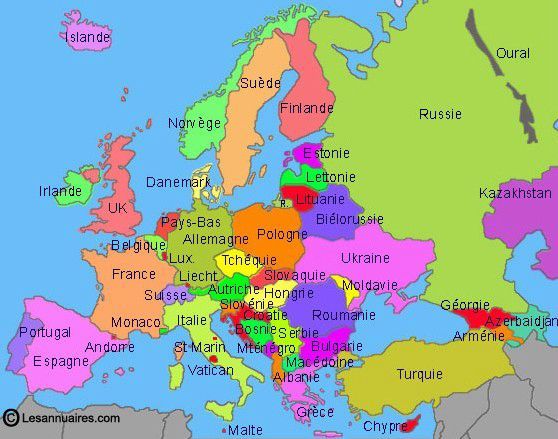 témaMateriály, zadáníPoznámky, datum odevzdáníLes Etats et les nationalitéshttps://www.youtube.com/watch?v=IJHkjuRTfJEPusť si video a zopakuj si státy a národnosti.Les capitales / hlavní městahttps://www.youtube.com/watch?v=9DFSpUnZCIMNauč ( zopakuj) si hlavní města evropských států.Les Etats et les nationalitésPracovní listVypracuj, vyfoť mi to a pošli  na e – mail katerina.durisova@gmail.comLes Etats et les nationalitésPracovní listVypracuj, vyfoť mi to a pošli  na e – mail katerina.durisova@gmail.comLes Etats et les nationalitésPracovní listVypracuj, vyfoť mi to a pošli  na e – mail katerina.durisova@gmail.com